富山県、および公益財団法人富山県新世紀産業機構では、研究開発等を支援する事業を実施しています。このたび、平成31年度の実施予定事業について、下記のとおり説明会を開催しますので、皆さま方のご来場をお待ちしております。記１．日時・場所２．プログラム（１）当機構、富山県、中部経済産業局が実施予定の事業の説明（80分程度）（２）個別相談（40分程度）※ 国・県関係の各事業については、平成31年度の予算成立を前提として説明いたします。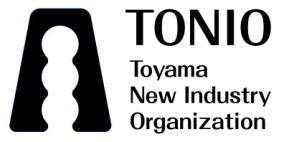 富 山 会 場高 岡 会 場平成31年３月５日（火）14:00～16:00平成31年３月６日（水）14:00～16:00富山技術交流センター（交流ビル）２Ｆ研修室(富山市高田529番地)富山県産業技術研究開発センター技術開発館 ホール(高岡市二上町150番地)機関名企業名住所住所ＴＥＬＦＡＸＦＡＸ連絡用E-mailアドレス連絡用E-mailアドレス連絡用E-mailアドレス役　職役　職参加者 氏名参加者 氏名参加者 氏名参加会場参加会場個別相談会・・希望する ・ 希望しない・・希望する ・ 希望しない・・希望する ・ 希望しない